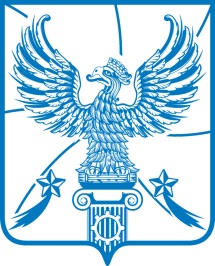 АДМИНИСТРАЦИЯМУНИЦИПАЛЬНОГО ОБРАЗОВАНИЯГОРОДСКОЙ ОКРУГ ЛЮБЕРЦЫ
МОСКОВСКОЙ ОБЛАСТИПОСТАНОВЛЕНИЕ__27.11.2019_____                                                                                          № 4610 -ПА г. ЛюберцыО внесении изменений в Постановление администрации городского округа Люберцы от 28.06.2019 № 2439-ПА «Об утверждении платы за содержание жилых помещений на территории городского округа Люберцы»В соответствии с Федеральным законом от 06.10.2003 №131-ФЗ      «Об общих принципах организации местного самоуправления в Российской Федерации», Уставом городского округа Люберцы, Распоряжением администрации городского округа Люберцы от 20.05.2019 № 58-РА             «О наделении полномочиями заместителя Главы администрации Сырова Андрея Николаевича», постановляю: 1. Внести изменения в Постановление администрации городского округа Люберцы от 28.06.2019 № 2439-ПА «Об утверждении платы за содержание жилых помещений на территории городского округа Люберцы» (далее-Постановление), исключив по тексту приложений №№ 1-5 к Постановлению слова «в целях отведения поверхностных сточных вод».2. Опубликовать настоящее Постановление в средствах массовой информации и разместить на официальном сайте администрации в сети «Интернет».3. Настоящее Постановление вступает в силу с момента опубликования и распространяется на правоотношения, возникшие с 01.07.2019. 4. Контроль за исполнением настоящего Постановления оставляю за собой.Заместитель Главы администрации                                                    А.Н. Сыров